Unsere SpielregelnTierhalterhaftpflichtversicherung Gültiger Impfschutz ist vorhandenDein Hund ist gut verträglich mit anderen HundenWir können leider keine läufigen Hündinnen mitnehmenDein Hund sollte min. 6 Monate alt seinEin freundlicher, netter Umgang in der Gruppe ist uns sehr wichtig. Es sollte eine tolle Zeit werden, für Mensch und Hund. Wir freuen uns auf Euch. DeinHannoverRudel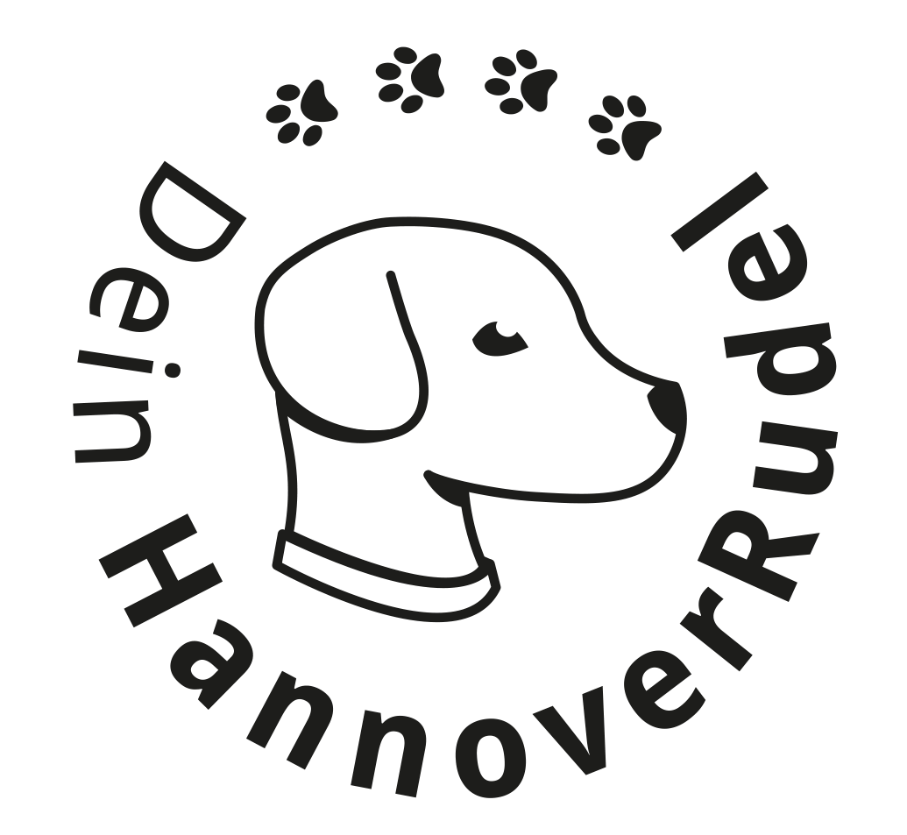 